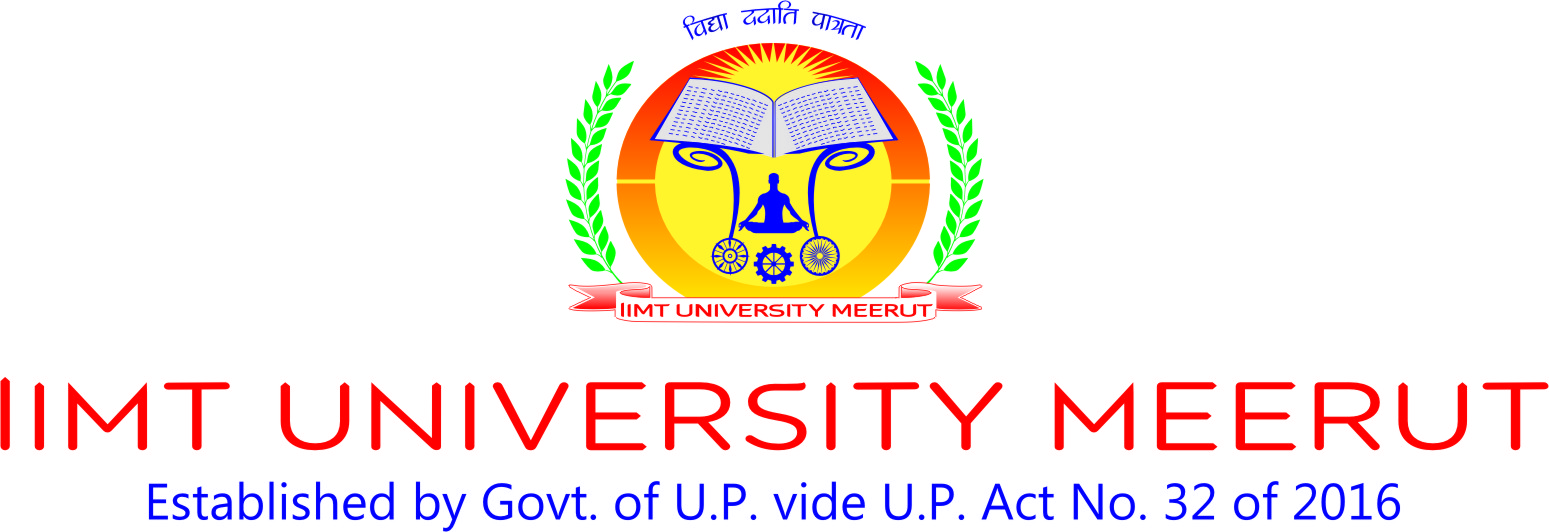 fgUnh¼ih-,pMh&fgUnh fo"k; esa lk{kkRdkj@izos’k ijh{kk gsrq fu/kkZfjr ikB~;Øe½bdkbZ& Iहिंदी भाषा और उसका विकासहिंदी की ऐतिहासिक पृष्ठभूमि : प्राचीन भारतीय आर्य भाषाएं, मध्यकालीन भारतीय आर्य भाषाएं - पाली,प्राकृत - शौरसेनी,  अर्धमागधी, मागधी, अपभ्रंश और उनकी विशेषताएं,  अपभ्रंश अवहठ और पुरानी हिंदी का संबंध, आधुनिक भारतीय आर्य भाषाएं और उनका वर्गीकरण। हिंदी का भौगोलिक विस्तार :  हिंदी की उपभाषाएं, पश्चिमी हिंदी, पूर्वी हिंदी, राजस्थानी, बिहारी तथा पहाड़ी वर्ग और उनकी बोलियां। खड़ी बोली, ब्रज और अवधि की विशेषताएं। हिंदी के विविध रूप :  हिंदी, उर्दू, दक्खिनी, हिंदुस्तानी। हिंदी का भाषिक स्वरूप : हिंदी की स्वनिम व्यवस्था - खंड्यऔर खंड्येत्तर, हिंदी ध्वनियों के वर्गीकरण का आधार,  हिंदी शब्द रचना - उपसर्ग,प्रत्यय, समास, हिंदी की रूप रचना - लिंग, वचन, और कारक व्यवस्था के संदर्भ में संज्ञा, सर्वनाम, विशेषण और क्रिया रूप,  हिंदी - वाक्य -  रचना। हिंदी भाषा - प्रयोग के विविध रूप :  बोली, मानक भाषा, राजभाषा, राष्ट्रभाषा और संपर्क भाषा। संचार माध्यम और हिंदी, कंप्यूटर और हिंदी,  हिंदी की संवैधानिक स्थिति। देवनागरी लिपि :  विशेषताएं और मानकीकरणbdkbZ& IIहिंदी साहित्य का इतिहासहिंदी साहित्य इतिहास दर्शन हिंदी साहित्य के इतिहास लेखन की पद्धतियां हिंदी साहित्य का काल विभाजन और नामकरण, आदिकाल की विशेषताएं एवं साहित्यिक प्रवृत्तियां रासो साहित्य, आदिकालीन हिंदी का जैन साहित्य,  सिद्ध और नाथ साहित्य अमीर खुसरो की हिंदी कविता, विद्यापति और उनकी पदावली तथा लौकिक साहित्यभक्ति कालभक्ति -  आंदोलन के उदय के सामाजिक -  सांस्कृतिक कारण,  भक्ति आंदोलन का अखिल भारतीय स्वरूप और उसका अंत: प्रादेशिक वैशिष्ट्य भक्ति काल की सामाजिक - सांस्कृतिक पृष्ठभूमि, आलवार संत। भक्ति काव्य के मुख्य संप्रदाय और उनका वैचारिक आधार। निर्गुण - सगुण कवि और उनका काव्य रीतिकालसामाजिक - सांस्कृतिक पृष्ठभूमि, रीतिकाल की प्रमुख प्रवृत्तियां( रीतिबद्ध, रीतिसिद्ध,रीतिमुक्त) रीति कवियों का आचार्यत्व। रीतिकाल के प्रमुख कवि और उनका काव्यआधुनिक कालहिंदी गद्य का उद्भव और विकास। भारतेंदु पूर्व हिंदी गद्य, १८५७ की क्रांति और सांस्कृतिक पुनर्जागरण, भारतेंदु और उनका युग, पत्रकारिता का आरंभ और 19वीं शताब्दी की हिंदी पत्रकारिता,आधुनिकता की अवधारणा।द्विवेदी युगमहावीर प्रसाद द्विवेदी और उनका युग, हिंदी नवजागरण और सरस्वती, राष्ट्रीय काव्य धारा के प्रमुख कवि, स्वच्छंदतावाद और उसके प्रमुख कविछायावादछायावादी काव्य की प्रमुख विशेषताएं, छायावाद के प्रमुख कवि, प्रगतिवाद की अवधारणा, प्रगतिवादी काव्य और उसके प्रमुख कवि, प्रयोगवाद और नई कविता, नई कविता के कवि,समकालीन कविता (वर्ष 2000 तक ) समकालीन साहित्यिक पत्रकारिता।हिंदी साहित्य की गद्य विधाएंहिंदी उपन्यास :  भारतीय उपन्यास की अवधारणा, प्रेमचंद पूर्व उपन्यास, प्रेमचंद और उनका युग प्रेमचंद के परवर्ती उपन्यासकार( वर्ष 2000 तक)हिंदी कहानी : हिंदी कहानी का उद्भव और विकास बीसवीं सदी की हिंदी कहानी और प्रमुख कहानी आंदोलन एवं प्रमुख कहानीकारहिंदी नाटक : हिंदी नाटक और रंगमंच, विकास के चरण, भारतेंदु युग, प्रसाद युग, प्रसादोत्तर युग, स्वातंत्र्योत्तर युग, साठोत्तर युग और नया नाटक प्रमुख नाट्यकृतियां प्रमुख नाटककार( वर्ष 2000 तक) हिंदी एकांकी। हिंदी रंगमंच और विकास के चरण, हिंदी का लोक रंगमंच। नुक्कड़ नाटक।हिंदी निबंध : हिंदी निबंध का उद्भव और विकास, हिंदी निबंध के प्रकार और प्रमुख निबंधकार।हिंदी आलोचना : हिंदी आलोचना का उद्भव और विकास, समकालीन हिंदी आलोचना एवं उसके विविध प्रकार।  प्रमुख आलोचकहिंदी की अन्य गद्य विधाएं : रेखाचित्र, संस्मरण, यात्रा साहित्य, आत्मकथा, जीवनी, रिपोर्ताज और डायरीहिंदी का प्रवासी साहित्य : अवधारणा एवं प्रमुख साहित्यकार।bdkbZ& IIIसाहित्य शास्त्रकाव्य के लक्षण,काव्य हेतु और काव्य प्रयोजन। प्रमुख संप्रदाय और सिद्धांत - रस, अलंकार, रीति, ध्वनि ,वक्रोक्ति और औचित्य।रस निष्पत्ति,  साधारणीकरण।शब्द शक्ति,  काव्य गुण,  काव्य दोषप्लेटो के काव्य सिद्धांत।अरस्तु : अनुकरण सिद्धांत, त्रासदी विवेचन, विरेचन सिद्धांतवड्सवर्थ का काव्यभाषा सिद्धांतकॉलरिज : कल्पना और  फैंटेसीटी.एस. इलियट : निर्वैयक्तिकता का सिद्धांत,  परंपरा की अवधारणा।आई. ए. रिचर्ड्स : मूल्य सिद्धांत,  संप्रेषण सिद्धांत तथा काव्य भाषा सिद्धांत, रूसी रूपवाद।नई समीक्षा, मिथक, फंतासी, कल्पना, प्रतीक, बिम्ब।bdkbZ& IVवैचारिक पृष्ठभूमिभारतीय नवजागरण और स्वाधीनता आंदोलन की वैचारिक पृष्ठभूमिहिंदी नवजागरण।  खड़ी बोली आंदोलन। फोर्ट विलियम कॉलेजभारतेंदु और हिंदी नवजागरणमहावीर प्रसाद द्विवेदी और हिंदी नवजागरणगांधीवादी दर्शनअंबेडकर दर्शनलोहिया दर्शनमार्क्सवाद, मनोविश्लेषणवाद, अस्तित्ववाद,  उत्तर आधुनिकतावाद,  अस्मितामूलक विमर्श( दलित, स्त्री, आदिवासी एवं अल्पसंख्यक)bdkbZ& Vहिंदी कवितापृथ्वीराज रासो - रेवा तटअमीर खुसरो - खुसरो की पहेलियां और मुकरियांविद्यापति की पदावली (संपादक - डॉक्टर नरेंद्र झा) पद संख्या 1 -  25कबीर - (संपादक हजारी प्रसाद द्विवेदी )पद संख्या 160 -  209जायसी ग्रंथावली - ( संपादक रामचंद्र शुक्ल) नागमती वियोग खंडसूरदास - भ्रमरगीत सार - (संपादक रामचंद्र शुक्ल )पद संख्या 21 -  70तुलसीदास रामचरितमानस, उत्तरकांडबिहारी सतसई -(संपादक जगन्नाथदास रत्नाकर ) दोहा संख्या 1 -  50घनानंद कवित्त - (संपादक - विश्वनाथ मिश्र)  कवित्त संख्या 1 -  30मीरा - (संपादक विश्वनाथ त्रिपाठी) - प्रारंभ से 20 पदअयोध्या सिंह उपाध्याय हरिऔध - प्रिय प्रवासमैथिलीशरण गुप्त - भारत भारती, साकेत( नवम सर्ग)जयशंकर प्रसाद - आंसू, कामायनी (श्रद्धा,  लज्जा, इडा)निराला - जूही की कली,  जागो फिर एक बार, सरोज स्मृति, राम की शक्ति पूजा, कुकुरमुत्ता,  बांधो न नाव इस ठांव बंधु।सुमित्रानंदन पंत - परिवर्तन, प्रथम रश्मिमहादेवी वर्मा - बीन भी हूं मैं तुम्हारी रागिनी भी हूं, मैं नीर भरी दुख की बदली,  फिर विकल है प्राण मेरे,  यह मंदिर का दीप इसे नीरव जलने दो,  द्रुत झरो जगत के जीर्ण पत्ररामधारी सिंह दिनकर - उर्वशी (तृतीय अंक) रश्मि रथीनागार्जुन - कालिदास, बादल को घिरते देखा है, अकाल और उसके बाद, खुरदरे पैर, शासन की बंदूक,  मनुष्य हूं।सच्चिदानंद हीरानंद वात्स्यायन अज्ञेय - कलगी बाजरे की,  यह दीप अकेला,  हरी घास पर क्षण भर, असाध्य वीणा, कितनी नावों में कितनी बार भवानी प्रसाद मिश्र - गीत फरोश, सतपुड़ा के जंगलमुक्तिबोध - भूल गलती, ब्रह्मराक्षस, अंधेरे मेंधूमिल - नक्सलवाड़ी, मोचीराम, अकाल दर्शन,  रोटी और संसदbdkbZ& VIहिंदी उपन्यासपंडित गुरुदत्त -देवरानी जेठानी की कहानीलाला श्रीनिवास दास -परीक्षा गुरुप्रेमचंद- गोदानअज्ञेय- शेखर एक जीवनी (भाग 1)हजारी प्रसाद द्विवेदी- बाणभट्ट की आत्मकथाफणीश्वर नाथ रेणु -मैला आंचलयशपाल -झूठा सचअमृत लाल नागर- मानस का हंसभीष्म साहनी- तमसश्रीलाल शुक्ल- राग दरबारीकृष्णा सोबती- जिंदगी नामामन्नू भंडारी -आपका बंटीजगदीश चंद्र -धरती धन न अपनाbdkbZ& VIIहिंदी कहानीराजेंद्र बाला घोष( बंग महिला) चंद्रदेव से मेरी बातें,दुलाईवालीमाधव राव सप्रे - एक टोकरी भर मिट्टीसुभद्रा कुमारी चौहान – राही प्रेमचंद - ईदगाह, दुनिया का अनमोल रतनराजा राधिका रमण प्रसाद सिंह - कानों में कंगनाचंद्रधर शर्मा गुलेरी - उसने कहा थाजयशंकर प्रसाद - आकाशदीपजैनेंद्र - अपना अपना भाग्यफणीश्वर नाथ रेणु - तीसरी कसम, लाल पान की बेगमअज्ञेय - गैंग्रीनशेखर जोशी - कोसी का घटवारभीष्म साहनी - अमृतसर आ गया है, चीफ की दावतकृष्णा सोबती - सिक्का बदल गयाहरि शंकर परसाई - इंस्पेक्टर मातादीन चांद परज्ञान रंजन - पिताकमलेश्वर - राजा निरबंसियानिर्मल वर्मा - परिंदेbdkbZ& VIIIहिंदी नाटक भारतेंदु - अंधेर नगरी,  भारत दुर्दशाजयशंकर प्रसाद - चंद्रगुप्त, स्कंदगुप्त, ध्रुवस्वामिनीधर्मवीर भारती - अंधा युगलक्ष्मी नारायण लाल - सिंदूर की होलीमोहन राकेश - आधे अधूरे आषाढ़ का एक दिनहबीब तनवीर - आगरा बाजारसर्वेश्वर दयाल सक्सेना - बकरीशंकर शेष - एक और द्रोणाचार्यउपेंद्र नाथ अश्क - अंजो दीदीमन्नू भंडारी - महाभोजbdkbZ& IXहिंदी निबंधभारतेंदु-दिल्ली दरबार दर्पण, भारत वर्ष उन्नति कैसे हो सकती है प्रताप नारायण मिश्र - शिव मूर्ति बालकृष्ण भट्ट - शिव शंभू के चिट्ठे रामचंद्र शुक्ल - कविता क्या है हजारी प्रसाद द्विवेदी - नाखून क्यों बढ़ते हैं विद्यानिवास मिश्र - मेरे राम का मुकुट भीग रहा है अध्यापक पूर्ण सिंह - मजदूरी और प्रेम कुबेर नाथ राय - उत्तर फाल्गुनी के आसपास विवेकी राय - उठ जाग मुसाफिर नामवर सिंह - संस्कृति और सौंदर्यbdkbZ& Xआत्मकथा, जीवनी तथा अन्य गद्य विधाएंरामवृक्ष बेनीपुरी ‌- माटी की मूरतें महादेवी वर्मा - ठकुरी बाबा तुलसीदास - मुर्दहिया शिवरानी देवी - प्रेमचंद घर में मन्नू भंडारी - एक कहानी यह भी विष्णु प्रभाकर - आवारा मसीहा हरिवंश राय बच्चन - क्या भूलूं क्या याद करूं रमणिका गुप्ता - आप हुदरी हरिशंकर परसाई - भोलाराम का जीव कृष्ण चंद्र - जामुन का पेड़ दिनकर - संस्कृति के चार अध्याय मुक्तिबोध - एक लेखक की डायरी राहुल सांकृत्यायन - मेरी तिब्बत यात्रा अज्ञेय- अरे यायावर रहेगा याद